«Рекомендации по обеспечению безопасности окружающей среды для детей грудного возраста».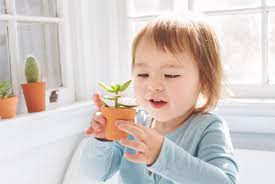 Если в зоне доступа ребёнка есть электрические розетки, закройте их специальными заглушками.То же относится к проводам, которые тянутся по полу и до которых он может дотянуться. Постарайтесь их спрятать или убрать.Чтобы закрыть спальню малыша, лестницы и любые другие комнаты, куда вы хотите ограничить доступ, можно установить детские барьеры.Проверьте ваши домашние растения: нет ли среди них тех, которые могут вызывать отравления, если их съесть.Проведите ревизию шкафов и ящиков, которые окажутся в свободном доступе. Закройте их или уберите оттуда все химические вещества, инструменты, острые предметы.Поворачивайте ручки сковородок к стене, когда готовите на плите. Не оставляйте на краю стола опасных предметов. Если есть возможность, используйте на газовой плите предохранительный вентиль.Не допускайте бесконтрольного изучения комнаты, которая может быть опасной. Например, ванной, где часто много опасных бытовых вещей (фен, бритва, средства для уборки и т. п.).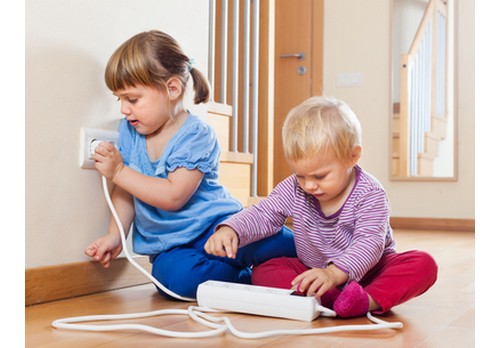 Если ваш сын или дочка регулярно навещает своих бабушек и дедушек, проделайте то же самое и в их доме. Будьте внимательны, когда бываете в гостях в других семьях, не упускайте ребенка из вида, пока не убедитесь, что он в безопасности.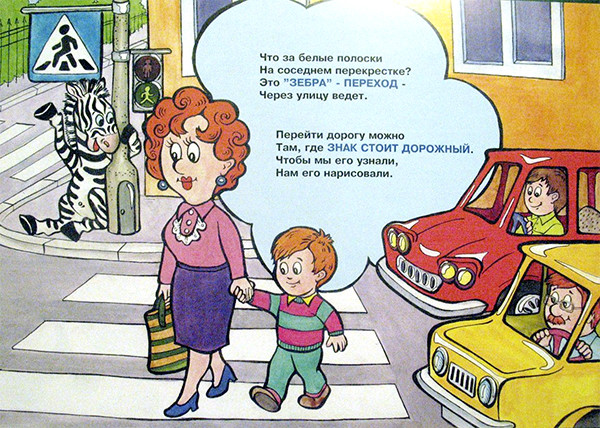 Игрушки должны быть выполнены из нетоксичных материалов, соответствовать возрасту ребенка (никаких мелких предметов до 3 лет), иметь хорошую сборку и крепкие соединения. В детской комнате храните игрушки на открытых полках, пусть они будут в свободном доступе для ребенка. Малыш, внимание которого сосредоточено на вещах, подстегивающих его познавательное развитие, не будет искать приключений на стороне.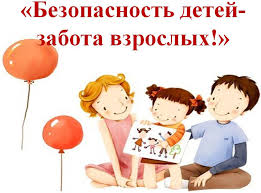 